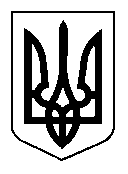 УКРАЇНАСЕЛИДІВСЬКА МІСЬКА РАДАВИКОНАВЧИЙ КОМІТЕТР І Ш Е Н Н ЯВід __28.03.2018__№__42____м. СелидовеПро міську тимчасову комісію з питань погашення заборгованості із заробітної плати (грошового забезпечення),пенсій, стипендій   та інших соціальних виплат  	Відповідно до постанови Кабінету Міністрів України від 12.08.2009 №863 «Про посилення контролю за погашенням заборгованості із заробітної плати (грошового забезпечення), пенсій, стипендій   та інших соціальних виплат», розпорядження голови обласної держадміністрації, керівника обласної військово – цивільної адміністрації від 16.01.2018 №32/5-18 «Про визнання таким, що втратило чинність, розпорядження голови облдержадміністрації від 18 квітня 2007 року №220»  та від 23.02.2018 №259/5-18 «Про обласну тимчасову комісію з питань погашення заборгованості із заробітної плати (грошового забезпечення),пенсій, стипендій   та інших соціальних виплат»,   керуючись ст.34,38,40 Закону України «Про місцеве самоврядування в Україні», виконком міської ради ВИРІШИВ:1.  Утворити міську  тимчасову комісію з питань погашення заборгованості із заробітної плати (грошового забезпечення), пенсій, стипендій   та інших соціальних виплат.2. Затвердити:2.1.Положення про міську тимчасову комісію з питань погашення заборгованості із заробітної плати (грошового забезпечення), пенсій, стипендій   та інших соціальних виплат (додається).2.2. Склад міської  тимчасової комісії з питань погашення заборгованості із заробітної плати (грошового забезпечення), пенсій, стипендій   та інших соціальних виплат (додається).3. Визнати  такими, що втратили чинність, п.3.1 рішення виконкому міської ради від 05.07.2017 №101«Про внесення змін до складу комісій», п.1,1, п.2.1 рішення виконкому міської ради від 31.01.2018 №12 «Про внесення змін до складу комісій».	4. Контроль за виконанням рішення покласти на  першого заступника міського голови Терещенко І.В.Міський голова                                                                                   В.В.РЕМІЗОВ                                                                                             ЗАТВЕРДЖЕНО                                                                                    Рішення виконкому                                міської ради                                      28.03.2018    №  42                                                                                                                                                    ПОЛОЖЕННЯпро міську тимчасову комісію з питань погашення заборгованості із заробітної плати (грошового забезпечення), пенсій, стипендій та інших соціальних виплат         1. Тимчасова комісія з питань погашення заборгованості із заробітної плати (грошового забезпечення), пенсій, стипендій та інших соціальних виплат (далі-тимчасова комісія) є тимчасовим консультативно-дорадчим органом, утвореним при міському голові для здійснення своїх повноважень з питань, пов’язаних із своєчасною виплатою заробітної плати (грошового забезпечення), пенсій, стипендій та інших соціальних виплат.        2.  Комісія у своїй діяльності керується Конституцією і законами України, актами Президента України і Кабінету Міністрів України, рішенням міської ради, розпорядженнями міського голови та цім Положенням.        3.   Основними завданнями комісії є:        - сприяння діяльності органів місцевого самоврядування з питань, пов’язаних із своєчасною виплатою та погашенням заборгованості із заробітної плати (грошового забезпечення), пенсій, стипендій та інших соціальних виплат підприємствами, установами та організаціями міста.        -  підготовка пропозицій щодо визначення шляхів, механізмів та способів вирішення проблемних питань погашення заборгованості із заробітної плати (грошового забезпечення), пенсій, стипендій та інших соціальних виплат і підвищення діяльності органів місцевого самоврядування, удосконалення нормативно-правової бази у зазначеній сфері.      - координація органів роботи місцевого самоврядування щодо розв’язання проблем несвоєчасної виплати заробітної плати (грошового забезпечення), пенсій та інших соціальних  виплат;       4. Тимчасова комісія відповідно до покладених на неї завдань:   - проводить аналіз стану справ та причин виникнення заборгованості із заробітної плати (грошового забезпечення), пенсій, стипендій та інших соціальних виплат і вивчає результати діяльності підприємств, установ та організацій, пов’язаних з розв’язанням  зазначених проблем;   -    бере участь у підготовці проектів нормативно-правових актів, спрямованих на забезпечення погашення заборгованості із заробітної плати (грошового забезпечення), пенсій, стипендій та інших соціальних виплат;   - подає місцевим органам виконавчої влади, органам місцевого самоврядування, підприємствам, установам та організаціям розроблені за результатами своєї  діяльності рекомендації та пропозиції, спрямовані на погашення заборгованості із заробітної плати (грошового забезпечення), пенсій, стипендій та інших соціальних виплат;   -  забезпечує періодичне висвітлення у засобах масової інформації стану справ з погашення заборгованості із заробітної плати (грошового забезпечення), пенсій, стипендій та інших соціальних виплат, роботи комісії;2   - розглядає звернення органів виконавчої влади, підприємств, установ, організацій, профспілкових об’єднань і громадян з питань виплати заробітної плати (грошового забезпечення) пенсій, стипендій та інших соціальних  виплат;  -  заслуховує на своїх засіданнях інформацію відповідальних працівників місцевих органів виконавчої влади, органів місцевого самоврядування, підприємств, установ і організацій з питань, що належить до її компетенції;    - отримує в установленому порядку від місцевих органів виконавчої влади, органів місцевого самоврядування, підприємств, установ організацій інформацію, необхідну для виконання покладених на неї завдань;  -  залучає до участі у своїй роботі представників управлінь, відділів, інших структурних підрозділів міської ради та її виконавчого комітету міських та  територіальних органів міністерств, інших центральних органів виконавчої влади, підприємств, установ та організацій (за погодженням з їх керівниками).       6. Тимчасова комісія під час виконання покладених на неї завдань взаємодіє з управліннями, відділами, іншими структурними підрозділами міської ради та її виконавчого комітету, територіальних органів міністерств та інших центральних органів виконавчої влади, підприємствами, установами та організаціями.      7. Тимчасова    комісія   провадить   діяльність   згідно   з положенням, розробленим відповідно до Типового положення і затвердженим рішенням виконкому міської ради.      Тимчасову комісію    очолює    перший заступник міського голови.     Персональний склад тимчасової комісії затверджується рішення виконкому міської ради.8. Формою  роботи  тимчасової  комісії   є   засідання,   яке проводиться за потребою за  рішенням голови тимчасової комісії.Засідання тимчасової комісії  веде  голова,  а  у  разі  його відсутності - заступник голови.Підготовку матеріалів  для  розгляду  на засіданні тимчасової комісії забезпечує її секретар.Засідання тимчасової  комісії вважається правоможним, якщо на ньому присутні більш як половина її членів.       9. На  засіданнях  тимчасова комісія розробляє пропозиції та рекомендації з питань, що належать до її компетенції.Пропозиції та рекомендації вважаються схваленими, якщо за них проголосувало  більш  як  половина  присутніх  на засіданні членів тимчасової комісії.У разі  рівного  розподілу  голосів   вирішальним   є   голос головуючого на засіданні.Пропозиції та  рекомендації фіксуються у протоколі засідання, який підписується головуючим  на  засіданні  та  секретарем. Член тимчасової комісії,  який  не  підтримує  пропозиції  та рекомендації,  може  викласти у письмовій формі свою окрему думку, що додається до протоколу засідання.     10. Організаційне,     інформаційне,     матеріально-технічне забезпечення  роботи  тимчасової  комісії  здійснює міська рада.Керуючий справами виконкому                                                         Л.В.Павленко                                                                                                         ЗАТВЕРДЖЕНО                                                                                                Рішення виконкому                                                                                                міської ради                                                                                                28.03.2018   № 42                    Складміської тимчасової комісії з питань погашення заборгованості із заробітної плати (грошового забезпечення),пенсій, стипендій   та інших соціальних виплат  2Керуючий справами виконкому                                                                Л.В.ПавленкоТерещенко Інна Василівнаперший заступник міського голови, голова комісіїПередрійЯна Євгенівназаступник міського голови, заступник голови комісіїМартищенко Надія Валентинівназавідувач сектору з питань праці та соціально - трудових відносин  управління соціального захисту населення міської ради, секретар комісії Члени комісіїЧлени комісіїБабічВолодимир  Миколайовичголова територіальної організації профспілки працівників вугільної промисловості України (за узгодженням)Боярінцев Олександр Валерійовичзавідуючий сектором (інспектор) з питань додержання законодавства про працю  міської радиБухинська Валентина Іванівнаначальник відділу статистики у                  м. Селидовому (за узгодженням)Головченко Галина Олександрівнадиректор Селидівського міського центру зайнятості (за узгодженням)Гришкова Інна Миколаївнаначальник управління соціального захисту населення міської радиДводненко Роман Вікторовичначальник сектору превенції Селидівського  відділення поліції Покровського відділу поліції Головного управління Національної поліції в Донецькій області, підполковник поліції  (за узгодженням)Злиденна Лариса Петрівнаначальник Селидівського міського відділення управління виконавчої дирекції  Фонду соціального страхування  України у Донецькій області  (за узгодженням) ІгнатенкоОлександр  Олександровичзавідуючий сектором з правової роботи та доступу до публічної інформації міської радиКолесникДмитро Валерійовичспеціаліст І категорії (інспектор) з питань додержання законодавства про працю  міської радиМакароваНаталія Василівнаначальник Селидівського міського відділу державної виконавчої служби Головного територіального управління юстиції у Донецькій області (за узгодженням)Нефьодова Ірина Вікторівнаначальник  відділу економічного і соціального розвитку міської радиПанченко Наталія Олександрівна начальник Селидовського об’єднаного   управління  Пенсійного фонду України Донецької області (за узгодженням) Прийдун Вікторія Григорівнаголовний державний ревізор-інспектор Покровського відділу адміністрування податків і зборів з фізичних осіб Покровсько-Добропільського управління ГУ ДФС у Донецькій області (за узгодженням) Рогоза Тетяна Борисівнаначальник фінансового управління міської ради